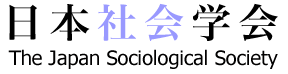 The 91st Annual Meeting of the Japan Sociological Society (JSS) Konan University, Kobe, Japan / September 15 - 16, 2018Application for Travel Grant 1. Application for Travel GrantApplicants should submit the following two materials, (1) and (2).(1) Application Form- Download and fill out the form: http://www.gakkai.ne.jp/jss/applicationform_2018.docx(2) two to four pages of extended abstract (use the SAMPLE ABSTRACT file below), (a PDF is preferred for submission)- Use an A4 size paper file with 20mm margins. The text should be single spaced in 600 to 1000 English words. Do not exceed the maximum number of words, 1,000, with no page number. Check the sample abstract on the following page. - Include your:	a) presentation title (14 point font) and subtitle (12 point font, if necessary) in the center of the page            	b) institution(s) and name(s) (11 point font) on the right. 		c) research aim, data & methods, results, conclusion, and reference(s).If necessary, you are welcome to include tables and figures.For more information, check the Call for Papers for Travel Grant: http://www.gakkai.ne.jp/jss/travelgrant/info2018.html2. E-mail Address for Application SubmissionPlease e-mail all the application materials to: the JSS International Liaison Committee <ilc(at)sociology.gr.jp>by April 16th, 2018, 23:59 (Tokyo, GMT +9:00).Questions? Email: ilc(at)sociology.gr.jp3. General Information in presenting your research at the annual meeting of JSS(1) In order to present the paper at the conference, you have to be a member of JSS. So if you are not a member when you are awarded, please apply for membership. For more information, please check: http://www.gakkai.ne.jp/jss/office/office-e.html(2) Your first year membership and meeting participation fees will be exempt if you are selected as a grant winner.(3) ONE paper at a meeting is only allowed to present at the conference.　An exception is made for invited symposium presenters. (4) Please bring 50 paper/handout copies or more for your presentation. (5) You are expected to bring a laptop computer to the conference venue with you, if you plan to use a computer for your presentation. An LCD projector is equipped to your room upon request (see the application form). (6) Both English papers and Japanese papers are acceptable in the JSS meeting. They may be assigned to either English sessions or English-Japanese mixed sessions.Presentation Title:Subtitle if necessary   Your Institutional Affiliation       Your Name2nd Author’s Affiliation   	 2nd Author’s Name1.  AimThis paper examines xxxxx xxxxxx xxxxxx xxxxxx xxxxxx xxxxxx xxxxxx xxxxxx xxxxxx xxxxxx xxxxxx xxxxxx xxxxxx xxxxxx xxxxxx xxxxxx xxxxxx xxxxxx xxxxxx xxxxxx xxxxxx xxxxxx xxxxxx xxxxxx xxxxxx xxxxxx xxxxxx xxxxxx xxxxxx xxxxxx xxxxxx xxxxxx xxxxxx xxxxxx xxxxxx xxxxxx xxxxxx xxxxxx xxxxxx xxxxxx xxxxxx xxxxxx xxxxxx xxxxxx xxxxxx xxxxxx xxxxxx xxxxxx xxxxxx xxxxxx xxxxxx2.  Data & MethodsFor this purpose, xxxxxx xxxxxx xxxxxx xxxxxx xxxxxx xxxxxx xxxxxx xxxxxx xxxxxx xxxxxx xxxxxx xxxxxx xxxxxx xxxxxx xxxxxx xxxxxx xxxxxx xxxxxx xxxxxx xxxxxx xxxxxx xxxxxx xxxxxx xxxxxx xxxxxx xxxxxx xxxxxx xxxxxx xxxxxx xxxxxx xxxxxx xxxxxx xxxxxx xxxxxx xxxxxx xxxxxx xxxxxx xxxxxx xxxxxx xxxxxx xxxxxx xxxxxx xxxxxx xxxxxx xxxxxx xxxxxx xxxxxx xxxxxx xxxxxx xxxxxx xxxxxx xxxxxx xxxxxx xxxxxx xxxxxx3.  ResultsWe found that xxxxxx xxxxxx xxxxxx xxxxxx xxxxxx xxxxxx xxxxxx xxxxxx xxxxxx xxxxxx xxxxxx xxxxxx xxxxxx xxxxxx xxxxxx xxxxxx xxxxxx xxxxxx xxxxxx xxxxxx xxxxxx xxxxxx xxxxxx xxxxxx xxxxxx xxxxxx xxxxxx xxxxxx xxxxxx xxxxxx xxxxxx xxxxxx xxxxxx xxxxxx xxxxxx xxxxxx xxxxxx xxxxxx xxxxxx xxxxxx xxxxxx xxxxxx xxxxxx xxxxxx xxxxxx xxxxxx xxxxxx xxxxxx xxxxxx xxxxxx xxxxxx xxxxxx xxxxxx xxxxxx xxxxxx xxxxxx xxxxxx xxxxxx xxxxxx xxxxxx xxxxxx xxxxxx xxxxxx xxxxxx xxxxxx xxxxxx xxxxxx xxxxxx xxxxxx xxxxxx xxxxxx xxxxxx 4.  ConclusionFrom these findings, xxxxxx xxxxxx xxxxxx xxxxxx xxxxxx xxxxxx xxxxxx xxxxxx xxxxxx xxxxxx xxxxxx xxxxxx xxxxxx xxxxxx xxxxxx xxxxxx xxxxxx xxxxxx xxxxxx xxxxxx xxxxxx xxxxxx xxxxxx xxxxxx xxxxxx xxxxxx xxxxxx xxxxxx xxxxxx xxxxxx xxxxxx xxxxxx xxxxxx xxxxxx xxxxxx xxxxxx xxxxxx xxxxxx xxxxxx xxxxxx xxxxxx xxxxxxReferencesxxxxxx xxxxxx xxxxxx xxxxxx xxxxxx xxxxxx xxxxxx xxxxxx xxxxxx xxxxxx xxxxxx xxxxxx xxxxxxxxxxxx xxxxxx xxxxxx xxxxxx xxxxxx xxxxxx xxxxxx xxxxxx xxxxxx xxxxxx xxxxxx